§1331.  Registry of leased lead-safe residential dwellings1.  Definitions.  As used in this section, unless the context otherwise indicates, the following terms have the following meanings.A.  "Lead-based paint" has the same meaning as in Title 38, section 1291, subsection 16.  [PL 2023, c. 147, §2 (NEW).]B.  "Residential dwelling" has the same meaning as in Title 38, section 1291, subsection 26‑A.  [PL 2023, c. 147, §2 (NEW).][PL 2023, c. 147, §2 (NEW).]2.  Registry.  The department shall maintain a registry of leased residential dwellings built before 1978 that are lead-safe as designated by the residential dwelling owners in accordance with subsection 3.[PL 2023, c. 147, §2 (NEW).]3.  Designation as lead-safe.  A leased residential dwelling may be designated as lead-safe for the purposes of this section if the residential dwelling owner has submitted to the department an application for the leased residential dwelling to be placed on the registry created pursuant to subsection 2. Submission of an application to the registry is voluntary on the part of the residential dwelling owner.[PL 2023, c. 147, §2 (NEW).]4.  Application.  The application under subsection 3 must be submitted together with a report by a lead inspector that indicates that the leased residential dwelling has been tested for the presence of lead-based paint and lead-contaminated dust or a report by a lead dust sampling technician that indicates the leased residential dwelling has been tested for lead-contaminated dust. The report must indicate that the leased residential dwelling meets the requirements for inclusion on the registry in accordance with the standards and procedures established by the department.[PL 2023, c. 147, §2 (NEW).]SECTION HISTORYPL 2023, c. 147, §2 (NEW). The State of Maine claims a copyright in its codified statutes. If you intend to republish this material, we require that you include the following disclaimer in your publication:All copyrights and other rights to statutory text are reserved by the State of Maine. The text included in this publication reflects changes made through the First Regular and First Special Session of the 131st Maine Legislature and is current through November 1, 2023
                    . The text is subject to change without notice. It is a version that has not been officially certified by the Secretary of State. Refer to the Maine Revised Statutes Annotated and supplements for certified text.
                The Office of the Revisor of Statutes also requests that you send us one copy of any statutory publication you may produce. Our goal is not to restrict publishing activity, but to keep track of who is publishing what, to identify any needless duplication and to preserve the State's copyright rights.PLEASE NOTE: The Revisor's Office cannot perform research for or provide legal advice or interpretation of Maine law to the public. If you need legal assistance, please contact a qualified attorney.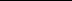 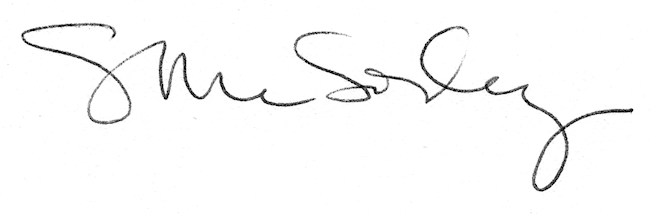 